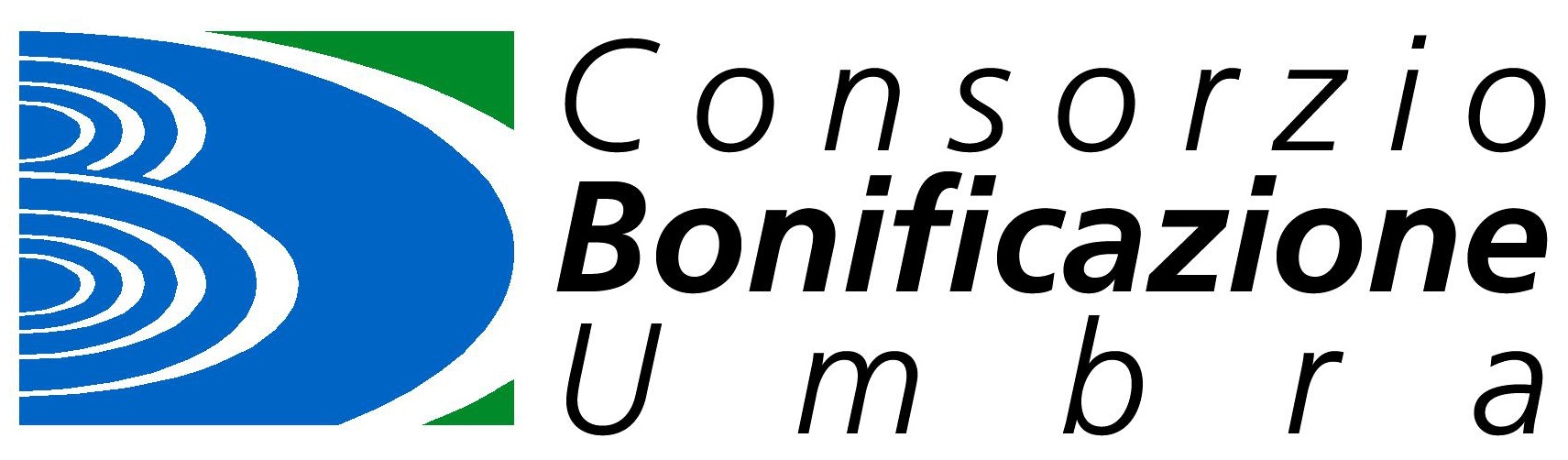 CONSORZIO DELLA BONIFICAZIONE UMBRA
RICHIESTA DI ACCESSO CIVICO
(art. 5, c. 1, D.Lgs. n. 33/2013)
Il/la sottoscritto/a cognome*_______________________.nome*___________________________
nato/a*_________________ (prov.____) il__________________________
residente in*_______________ (prov._____)
via___________________ n.______________ e-mail ____________________________________
cell.____________ tel. _________________ fax ________________
Considerata
[ ] l’omessa pubblicazione
ovvero
[ ] la pubblicazione parziale
del seguente documento /informazione/dato che in base alla normativa vigente non risulta
pubblicato sul sito del Consorzio della Bonificazione Umbra _______________________________ [1]
…............................................................................................................................................................…....................................................................................................................................
CHIEDE
ai sensi e per gli effetti dell’art. 5, c. 1, D.Lgs. n. 33/2013, e delle relative disposizioni di attuazione dell’Ente, la pubblicazione di quanto richiesto e la comunicazione alla/al medesima/o dell’avvenuta pubblicazione, indicando il collegamento ipertestuale al dato/informazione oggetto dell’istanza.
Indirizzo per le comunicazioni:
_______________________________________________________________________[2]
(Si allega copia del proprio documento d’identità)

_____________________
          (luogo e data)
                                                                               _________________________
                                                                                   (firma per esteso leggibile)
_________________________________________________________________________________________
* Dati obbligatori
[1] Specificare il documento/informazione/dato di cui è stata omessa la pubblicazione obbligatoria; nel caso sia a conoscenza dell’istante, specificare la norma che impone la pubblicazione di quanto richiesto.[2] Inserire l’indirizzo al quale si chiede venga inviato il riscontro alla presente istanza.Informativa sul trattamento dei dati personali forniti con la richiesta (Ai sensi dell’art. 13 del D.Lgs. 196/2003)
1. Finalità del trattamento
I dati personali verranno trattati dal Consorzio della Bonificazione Umbra per lo svolgimento delle proprie funzioni istituzionali in relazione al procedimento avviato.
2. Natura del conferimento
Il conferimento dei dati personali è obbligatorio, in quanto in mancanza di esso non sarà possibile dare inizio al procedimento menzionato in precedenza e provvedere all’emanazione del provvedimento conclusivo dello stesso.
3. Modalità del trattamento
In relazione alle finalità di cui sopra, il trattamento dei dati personali avverrà con modalità informatiche e manuali, in modo da garantire la
riservatezza e la sicurezza degli stessi.
I dati non saranno diffusi, potranno essere eventualmente utilizzati in maniera anonima per la creazione di profili degli utenti del servizio.
4. Categorie di soggetti ai quali i dati personali possono essere comunicati o che possono venirne a conoscenza in qualità di Responsabili o Incaricati
Potranno venire a conoscenza dei dati personali i dipendenti e i collaboratori, anche esterni, del Titolare e i soggetti che forniscono servizi strumentali alle finalità di cui sopra (come, ad esempio, servizi tecnici). Tali soggetti agiranno in qualità di Responsabili o Incaricati del trattamento. I dati personali potranno essere comunicati ad altri soggetti pubblici e/o privati unicamente in forza di una disposizione di legge o di regolamento che lo preveda.
5. Diritti dell’interessato
All’interessato sono riconosciuti i diritti di cui all’art. 7, D.Lgs. n. 196/2003 e, in particolare, il diritto di accedere ai propri dati personali, di chiederne la rettifica, l’aggiornamento o la cancellazione se incompleti, erronei o raccolti in violazione di legge, l’opposizione al loro trattamento o la trasformazione in forma anonima. Per l’esercizio di tali diritti, l’interessato può rivolgersi al Responsabile del trattamento dei dati.
6. Titolare e Responsabili del trattamento
Il Titolare del trattamento dei dati è il Consorzio della Bonificazione Umbra.
